YEAR 7 LINGUATRIVIA FRENCH COMPETITION 2020Name: ………………………………………………………………………………….………….Class: …………………………Choose the correct answer between a, b, c or d and write your answer (a, b, c or d)   in the answer box at the end of the line on the right hand side.NB: Each correct answer is worth 2 points.TOTAL ………………….. / 100GOOD LUCK AND MAY THE BEST PUPIL WIN!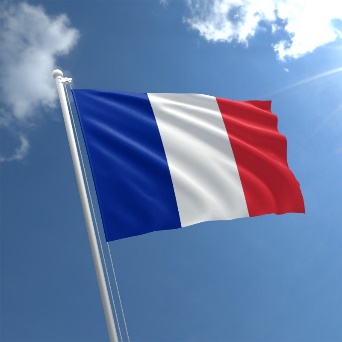 QuestionAnswerBoxEnchantée. Je ……………………………………………. Fabienne, et toi?me présente          b. m’appelle                  c. me rappelle                  d. m’épelleAujourd’hui, c’est le lundi 15 juin. Alors le 17 juin est un ………………………….mardi                      b. mercredi                    c. jeudi                              d. vendredirouge + blanc = ………………………………vert                         b. rouge                          c. violet                             d. roseDans mon …………………………………………. , il y a un cahier, un livre, une calculatrice et ma trousse.cartable                 b. pantalon                     c. sac à main         d. porte-monnaieJ’adore ………………………………….. au rugby avec mes copains.joué                       b. jouer                            c. joue                               d. jouesMa mère est vendeuse. Elle travaille dans un …………………………………..hôpital                   b. école                           c. garage                           d. magasinLes couleurs du drapeau suisse sont………………………………………. rouge et blanc       b. bleu et blanc     c. rouge et bleu            d. jaune et rouge« Quelle heure ……………………….. ? » « Il est trois heures moins le quart. »y a-t-il                    b. fait-il                             c. est-elle                         d. est-ilMa ……………………………… préférée est le printemps.couleur                 b. saison                            c. matière                        d. boissonToulouse est une ville située dans le …………………………….. de la France.nord                      b. sud-ouest                     c. centre                           d. estJe n’achète pas de CD. Je préfère écouter ……………………… musique sur Spotify.le                          b. du                                    c. de la                              d. deL’hôtel de ville est …………………………………… de la gare.entre                    b. en face                           c. derrière                        d. devantLe contraire de ‘bête’, c’est ………………………………….bavard                  b. intelligent                     c. méchant                       d. grand Le chanteur Claudio Capéo joue de  …………………………………l’accordéon                   b. la guitare             c. la basse                       d. la flûteTu as un examen de géographie demain ? Alors, bonne ………………….. !année                   b. fête                                 c. chance                          d. santéJ’ai les cheveux ………………………….. et les yeux ………………………….roux/bleus          b. blond/verts                 c. noirs/ frisés       d. bruns/marronsMarc pèse plus de cent kilos ; il est très ………………………………….mince                   b. gros                              c. petite                              d. bêteJe déteste les documentaires à la télé. Je trouve ça ………………………………………utile                         b. ennuyeux                     c. génial                        d. fascinantMon héros préféré, c’est Tintin. J’adore les …………………………………….bandes dessinées       b. chanteurs                   c. acteurs                 d. jeux vidéo« Qu’est-ce que tu …………………….. faire ce soir ? » « Je vais aller au cinéma. »fais                          b. vas                                 c. vais                            d. viensonze + treize = …………………………………………….quatre                   b. quatorze                        c. vingt-quatre             d. trenteMon anniversaire, c’est le ………………………………….. décembre.trente-un             b. trente et un                 c. trente-et-un            d. tente unsJe n’ai pas de frères et de sœurs. Je suis……………………………..............fils simple            b. fils seul                      c. fils unique                   d. fils solitaireLa natation est mon …………………………….. préféré.plat                       b. sport                          c. film                               d. animalA Lourdes, l’adolescente qui a vu la Vierge Marie s’appelle…………..………………..Jeannette            b. Yvette                        c. Bernadette                 d. LucetteMon oncle François est …………………………….le père de ma mère        b. le frère de ma mère               c. le fils de mon pèreOn peut acheter du pain à la ……………………………………..boucherie           b. charcuterie             c. boulangerie              d. librairieIl y a …………………………………… pays dans le monde avec le français comme langue officielle.cinq                     b. neuf                          c. dix-neuf                    d. vingt-neufJe vais à la patinoire tous les samedis pour jouer au ………………………………..foot                     b. hockey sur glace             c. rugby                d. patin à glaceAujourd’hui à la cantine, il y a du ………………………………. avec des frites.poisson               b. miel                                   c. lait                     d. chocolatLa leçon est finie ! …………………………. vos affaires !ouvrez                 b. allez                                  c. rangez              d. fermezBarbidou, le Barbapapa jaune, adore ………………………………………les sciences               b. les animaux               c. le dessin          d. la lecture« Quel âge as-tu ? » « …………………….. douze ans. »Je suis                 b. J’ais                          c. Tu as                          d. J’aiOuvrez vos livres à la ………………………… vingt-sept et faites l’exercice 3.ligne                   b. page                         c. règle                          d. trousseQuatorze euros et quinze centimes.4€15                   b. 14€50                      c. 14€05                        d. 14€15En France, les boîtes aux lettres sont ……………………………………….bleues                b. jaunes                     c. rouges                       d. blanches« Combien coûte ce pantalon, s’il vous plaît ? » « Ça coûte trente-sept ………………………, Madame »ans                     b. grammes                c. kilos                           d. eurosComplète la famille de mots : « cheval, serpent, oiseau, ………………………. »voiture              b. ceinture                 c. lapin                           d. muguetJ’ai …………………………., alors je vais acheter un coca.faim                  b. soif                          c. mal                             d. peur……………………………………………. est un dessert typique en France.la tartiflette         b. la purée       c. le hachis parmentier          d. l’île flottanteEn hiver, quand il fait froid, je porte une ……………………… et des gants.maillot             b. short                       c. bonnet                        d. écharpeAntoine Griezmann est un célèbre joueur de ………………………………………tennis              b. rugby                       c. basket                        d. football……………………..…… est le Président de la République depuis (= ‘since’) mai 2017.Nicolas Sarkozy              b. François Hollande                    c. Emmanuel Macron J’ai deux sœurs qui ………………………….. Marie et Typhaine.s’appellent           b. s’appelle                  c. s’appelent              d. s’apeleMylène Farmer est une …………………………….. rousse très célèbre.écrivain                 b. scientifique             c. sportive                  d. chanteuseLe soir, je ……………….. aux cartes avec mon frère, puis je ………..….. mes devoirs.. fais/fais                 b. joue/joue                c. joue/fais                 d. fais/jouePour aller à la gare, continuez tout ……………………………….droit                      b. droite                       c. gauche                    d. doigtÀ l’école, les cours ……………………………………….. à neuf heures et quart du matin.commence          b. finit                           c. commencent          d. finissentCet ordinateur …………………………….. six cents euros.coûte                   b. paie                           c. achète                     d. joueJules Verne a écrit un livre qui s’appelle  ‘Le tour du monde en ……………………………. jours’.quatre-vingt        b. quatre-vingts          c. vingt-quatre             d. quatre vingts